Das Recht ordnet das menschliche Zusammenleben und hat das Ziel gerechte und konfliktfreie Ordnung auszuüben.RechtzwangMithilfe der Justiz- und Verwaltungsbehörden Normen durchzusetzen.Struktur der Rechtsordnung:1.	überstaatliches suprationales Recht1.	staatliches nationales Recht	Bundesrecht					Kantonsrecht					GemeinderechtGeschriebenes RechtStaatliches Erlassen oder in Staatsverträgen festgeschrieben.Ungeschriebenes RechtGewohnheitsrecht und das RichterrechtPrivatrechtOder Zivilrecht regelt die Beziehung zwischen Privaten zwischen gleichgeordneten SubjektenZGB und ORÖffentliches RechtRegelt die Beziehung zwischen Privaten und dem StaatZwingendes RechtKann durch Verträge nicht geändert werdenDispositives RechtKann vertraglich abgeändert werdenObjektives RechtIst das Recht, das giltSubjektives RechtIst das Recht, das man hat.ZivilrechtIst das PrivatrechtZivilprozessrecht Verfahrensrecht zwischen Gericht und Prozessparteien.RechtssubjekteNatürliche Personen – Juristische PersonenKörperschaften- AnstaltenPrivatrechtliche- öffentlich rechtlicheDas Haftpflichtrecht regelt, wer für welche Schäden aufkommt. Wenn ein Schaden entsteht, kann ihn auf eine andere Person übertragen, wenn ein Schadenersatzanspruch vorliegt, ansonsten muss man selbst zahlen oder die Versicherung.HaftpflichtsartenVerschulden: der Schädiger hat schuldhaftes Verhalten zu tragen.Kausalhaftung: kein Verschulden des Schadens.Die Kausalhaftung wird in zwei Kategorien aufgeteilt:Milde Kausalhaftung: Ist kein Verschulden, ist aber trotzdem ein Fehler	Geschäftsherrenhaltung	Werkeigentümerhaltung	ProduktehaftpflichtScharfe Kausalhaftung: auch wenn kein Fehler passiert, schon nur der Besitz ein Schaden.Haftung des MotorfahrzeughaltersEisenbahnhaftpflichtKernenergiehaftpflichtHaftungsvoraussetzungenSchaden Hier geht es an erster Stelle um den Ausgleich von Vermögenseinbussen. Schadenersatz kann nur die vermögenmässigen Nachteile decken. Die Genugtuung ist für seelische und körperliche Beeinträchtigung.Der Schaden wird als unfreiwillige Vermögenseinbusse, Vermehrung der Passiven oder entgangener Gewinn.Wichtig ist die Vermögensdifferenz: Die Differenz zwischen dem gegenwärtigen Vermögensstand und dem Vermögen vor dem Schaden. Wenn hier keine Differenz entsteht, dann entsteht kein Schaden.Ausnahme: Haushaltschaden und Verletzung des Tieres.Genuss wie Ferien z.B sind keine Schäden.Affektionswert = Als Affektionswert wird der Wert bezeichnet, den der Halter oder seine Angehörigen einem Tier aus rein emotionalen (das heisst nicht wirtschaftlichen) Motiven beimessenKausalzusammenhang (wäre der Schaden ohne Handlung eingetreten; hier geht es nicht um Gerechtigkeit)Natürlicher KausalzusammenhangDas Verhalten muss naturgesetzlich Mit-Ursache des Schadens sein. Wenn ohne dieses Verhalten nicht zur Schädigung gekommen wäre. Es gibt keinen Schaden ohne natürliche Kausalität.Adäquater KausalzusammenhangEs geht hier darum, die Haftung auf die Ursachen zu beschränken, die dem Schädiger zugerechnet werden können. Wenn das natürliche Verursachen nicht in der normalen Lebenserfahrung liegt, dass die Folge nicht zu erwarten war. Keine Verantwortung für aussergewöhnliche Schäden. Inadäquater Kausalzusammenhang/ die Unterbrechung der KausalitätWenn ein Schaden, grösser wird als der ursprünglichere Schaden, dann ist die Kausalität unterbrochen und kommt zur solidarischen Haftung, dh der Schädiger darf den Hafter wählen.Ist die Schädigung durch ganz aussergewöhnliche, nicht mehr normalen Geschehen verursacht worden, so ist der Kausalzusammenhang unangemessen.3 Unterbrechungen der KausalitätHöheren Gewalt: unvorhersehbares und vermeidliches Ereignis wie Erdrutsch (ist als Zufall abzugrenzen)Grobes Drittverschulden: grobes schuldhaftes Verhalten einer Drittperson, sei es aus Absicht oder Grobfahrlässigkeit.Grobes SelbstverschuldenFür diese Fälle gilt, dass sie natürlich und adäquat sind.WiderrechtlichkeitNicht jede Schädigung ist verboten.Objektiver NormverstossDie sogenannte objektive Widerrechtlichkeitstheorie; ein Schaden ist nur widerrechtlich, wenn es gesetzliche Pflichten widerspricht:Absolutes Recht (geschütztes Rechtsgut, wie Persönlichkeitsrechte, Sachenrechte oder ImmaterialgüterrechteVerstoss gegen die Verhaltensnorm (wie Vermögen, dass nicht auf die Verletzung weder Personen- noch Sachschäden ist.Widerrechtlichkeit ist nur hier, wenn es einen Verstoss gegen die Norm gibt, die Schäden schützen soll.Es gibt 3 Arten von Schaden Personenschaden, Sachschaden und reiner VermögensschadenRechtfertigungsgründeDie Widerrechtlichkeit entfällt, wenn der Rechtfertigungsgrund vorhanden ist:Einwilligung: Wer einwilligt, dem geschieht kein Unrecht, ausser sie ist sittenwidrig.Notwehr: Die Notwehr muss eine angemessene Reaktion auf den Angriff sein.Notstand: Wer in fremdes Vermögen eingreift, um drohenden Schaden oder Gefahren abzuwägen.VerschuldenDies ist eine rechtliche Tadelnswürdigkeit eines VerhaltenEs gibt 2 Seiten eines VerschuldensObjektives Verhalten (Normalverhalten):Mit Wissen und Willen schädigt (direkter Vorsatz) oder den Schaden in Kauf nimmt. (Eventualvorsatz)Subjektives Verhalten (Urteilsfähig)Objektivierter FahrlässigkeitsmassstabDie Sorgfalt wird nicht individueller Fähigkeit des Schädigers zu messen.Zu berücksichtigen:Äussere Umstände (rasches Handeln)Innere Umstände (Alter, Beruf etc.)Subjektive Umstände wie Müdigkeit oder persönliche Probleme werden ausser Betracht gezogen.GefahrensatzBegründung der Fahrlässigkeit; man muss die notwendigen Vorsichtsmassnahmen zu treffen.UrteilsfähigkeitBei der subjektiven Seite des Verschuldens geht es um die Urteilsfähigkeit. Erwachsene Personen sind urteilsfähig, ohne psychische Krankheit und geistige BehinderungDrogen und betrunkener Zustand sind keine UrteilsfähigkeitenBei Kinder muss man die Tragweite seines Verhalten richtig einschätzen.Billigkeitshaftung?Berechnung des Schadens und Bemessung des SchadenersatzesSchadensberechnungVermögensvorteile können entstehenVorteile müssen grundsätzlich vom Schaden abgezogen werden. Diese müssen angerechnet werden und werden auch als Vorteilsanrechnung definiert.Die Anrechnung kann nur dann entstehen, wenn der Vorteil adäquat kausal zurückzuführen ist. D.h wenn jemand im Lotto gewinnt, dann wird dies nicht angerechnet.Die Anrechnung entfällt auch, wenn der Schädiger total entlastet wird.SchadenersatzbemessungSchuldet er vollen oder teilweise Schadenersatz?Grundsätzlich vollen Schadenersatz, jedoch gibt es Einzelfälle. Hier muss man Umstände und die Grösse des Verschuldens messen. (Art. 43 abs 1.)Leichtigkeit des VerschuldensKleine Wirkung, grosser Schaden. Hier wird die Ersatzpflicht reduziert, wenn das Verschulden leicht ist.Es gibt eine Proportionalität zwischen Verschulden und Haftpflicht.SelbstverschuldenDas Mitverschulden muss am Schaden angefügt werden.3 Arten von MitverschuldenHandeln auf eigene Gefahr: unechte Einwilligung, Risiko wird in Kauf genommen (Art. 43 u. 44)Mitverschulden an der Entstehung des Schadens: wenn die eigene Unvorsichtigkeit den Schaden verursacht hat.Mitverschulden an der Verschlimmerung des Schadens: Schadenminderungspflicht, er hat dafür zu sorgen, dass der Schaden gering bleibt.Weitere ReduktionsgründeZufallKonstitutionelle PrädispositionDurch Schadenersatzzahlung in Notlage versetzt worden. (Art. 44 Abs. 2 OR)Ungewöhnlich hohes Einkommen des GeschädigtenUnwirksame EinwilligungDrittverschulden führt zur solidarischen Haftung gemäss Art 50 Abs. 1 OrGenugtuungEntschädigung für zugefügtes Unrecht.Immaterieller Unbill (etwas Übles, was jemand ertragen muss)Art 49 OR schwere Körperverletzung, Persönlichkeitsverletzung oder Tötung eines Angehörigen (Art. 47 OR).Die Haftungsvoraussetzungen, Kausalzusammenhang, Widerrechtlichkeit, Haftungsgrund bleiben gleich.Die Bemessung der Genugtuung steht im Ermessen des Gerichts. Höchstbeträge liegen bei 200 000 -250 000 CHF.Bemessungskriterien: Art und Schwere der Verletzung, Intensität und Dauer der Beeinträchtigung der Persönlichkeit, Grad des VerschuldensReduzierend des SelbstverschuldensKausalhaftungGeschäftsherrenhaftung Art 55 OREin Geschäftsherr ist, wer Arbeiten durch andere ausführen lässt und Weisungs- und Aufsichtsbefugnis zusteht.Hilfsperson ist der ArbeitnehmerGrundgedanke Art 55 beruht auf ausservertragliche Haftung des Geschäftsherrn.Art. 101 OR beruht auf vertragliche Haftung für Fehlverhalten von Hilfspersonen.NormanalyseArt. 55 OR wird durch eine Unregelmässigkeit ausgelöst, nämlich durch das Fehlverhalten einer Hilfsperson. Beim Beweisen der Sorgfalt, entgeht er der Haftung. Deshalb auch gewöhnliche Kausalhaftung mit Befreiungsmöglichkeiten.Voraussetzungen:Vorliegender Schaden von einer Hilfsperson in Ausübung dienstlicher oder geschäftlicher Verrichtungen, natürlich und adäquat kausal. Der Anspruch muss auf Geschäftsherrung gelten und keine Sorgfalt vorliegt. Die Rechtsfolge liegt im Schadenersatzpflicht des Geschäftsherrn.Besondere HaftungsvoraussetzungenDas Gesetz sieht vor im Art. 55 OR, dass Hilfspersonen in einem Unterordnungsverhältnis stehen, das heisst keine Person, die ihre Tätigkeit selbst organisiert.Organhaftung: Juristische Personen handeln durch ihre Organe, die eine Funktion ausüben. Unerlaubtes Verhalten der Organe ist auch unerlaubtes Verhalten der juristischen Person Grenze zwischen Organhaftung und Hilfspersonenhaftung.Bei der Organhaftung gibt es keine Möglichkeit sich mit der Sorgfaltsbeweisgrundlage von der Haftung zu befreien. Der Organ laut BGE ist ein materieller Organbegriff der besagt, dass Personen, die an der Willensbildung der Jur. Person teilhaben, durch das Besorgen der Geschäftsführung oder in leitender Stellung sich befinden.Bei der Ausübung dienstlicher oder geschäftlicher Verrichtung muss ein funktioneller Zusammenhang zwischen der schädigenden Handlung vorliegen. Die Handlung muss während der Arbeitszeit passieren und muss zur Tätigkeit gehören.Die Hilfsperson muss nicht dem Geschäftsherrn direkt unterstellt sein (Subordinationsverhältnis)Nachweis der gebotenen Sorgfalt nach den objektiven UmständenDie Richtung:	 Ausgewählt Cura in eligendo		Instruiert Cura in instruendo		Überwacht Cura in custodiendoMisslingen SorgfaltsbeweisDie Arbeit wurde unzweckmässig organisiert oder man hat ungeeignetes Material oder Werkzeug gegeben.Sorgfaltsbeweis ist grösser, je wichtiger und gefährlicher die Arbeit ist. Ansonsten darf sich der Geschäftsherr auf Sorgfalt verlassen.Er kann sich auch von der Haftung befreien, wenn er beweisen kann, dass der Schaden trotz Sorgfalt aufgetaucht wäre.Tierhalterhaftung Art. 56 ORHier hat man den Nutzen des TieresHier handelt sich um eine gewöhnliche Kausalhaftung mit Befreiungsmöglichkeit.Ausgangspunkt ist nur das Fehlverhalten eines Tieres. Befreiung der Haftung durch Sorgfaltsbeweis:Vorliegender SchadenDurch gehaltenes Tier aus eigenem Antrieb natürlich und adäquat kausal verursachter Schaden widerrechtlich, Anspruch von Tierhaltereigenschaft zukommt und keine Hilfe des Sorgfaltsbeweises erhält. Die Rechtsfolge ist die Schadenersatzpflicht des Tierhalters.Besondere HaftungGehaltenes Tier heisst, Tiere, die von Menschen versorgt werden und das Verhalten beeinflussen können.Keine gehaltenen Tiere sind Wildtiere oder Ungeziefer.Das Tier muss auf eigenem Antrieb handeln. Vorübergehende Gewahrsam begründet nicht die Haltereigenschaft. Die Beziehung zum Tier muss auf Dauer sein und auf Interesse beruhen.Mehrfache Halterschaft: Eheleute zb. Betreuung des Tieres sind Hilfspersonen.Der Tierhalter muss nachweisen können, dass er alle notwendige und objektive Massnahmen geleistet hat.Werkeigentümerhaftung Art. 58 Der Eigentümer haftet, wenn sein Werk zur Schadensursache wird, weil es mit Mängel ist.NormanalyseHier steht der Mangel des Werkes im Vordergrund.Es gibt KEINE SORGFALTSENTLASSTUNG. Er haftet auch wenn ihm gar keine Unsorgfalt besteht.Es ist eine gewöhnliche Kausalhaftung ohne BefreiungsmöglichkeitVoraussetzungenVorliegender Schaden durch Werk mit Mangel natürlich und adäquat kausal sowie widerrechtlich ist. Der Anspruch wird durch die Eigentümer des Werkes zugesprochen.Besondere HaftungAls Werke gelten insbesondere Gebäude. Zwei Merkmale: Es muss um einen stabilen, mit dem Erdboden (direkt oder indirekt) verbunden und künstlich hergestellt oder angeordneten Gegenstand handeln. Wie auch Strassen, Schwimmbecken und Turngeräte auf Spielplätzen.Die Verbindung zum Boden kann auch nur vorübergehend sein, wie Baugeräte oder Zirkuszelte.Was dazu nicht zählt sind Autos oder andere Fahrzeuge.Der Mangel muss eine fehlerhafte Anlage oder Herstellung haben oder einen mangelhaften Unterhalt.UNHEBERLICH IST, WER DEN MANGEL VERURSACHT HAT.BGE definiert wie folgt: Ein Werk ist mangelhaft, wenn es bei bestimmungsgemässen Gebrauch keine genügende Sicherheit bietet.Es ist zu prüfen, was zum Gebrauch des Werkes gehört, und ob es sicher anzusehen ist.Werkeigentümer ist der sachenrechtliche Eigentümer des Werkes, wie auch der Staat dazu zählt.Produktehaftpflicht Art 1 PrHGFehlerhafte Serienprodukte, die Konsumenten schädigen.NormanalyseHersteller haften für fehlerhafte Produkte.Es ist eine gewöhnliche Haftung.Ausgangspunkt ist die Verletzung einer Person oder Beschädigung einer SacheVoraussetzungPersonen oder Sachschaden nicht auf dem fehlerhaften Produkt.Verursachter Schaden durch fehlerhaftes Produkt, dass natürlich und adäquat kausal ist. Der Anspruch beruht auf die Person der Herstellereigenschaft ohne Entlastungsbeweise.Besondere HaftungsvoraussetzungenDie Hersteller haften für Personenschaden und Sachschäden, also nur an Schäden an anderen Sachen.Es ist eine Haftung für MangelfolgeschädenEs wird nicht für gewerblich genutzte Sachen, die beschädigt oder zerstört sind, gehaftet.Produkt nach Art. 3 PrHG: jede bewegliche Sache, auch wenn sie ein Teil einer beweglichen oder unbeweglichen Sache ist.KEINE Produkte sind Gebäude oder Grundstücke sowie Dienstleistungen.Fehlerhaft heisst, wenn es nicht die Sicherheit bietet, die man unter Berücksichtigung aller Umstände zu erwarten berechtigt ist:Zu beachten:Produktepräsentation: Verpackung, Beschreibung etc.Vernünftigerweise zu erwartender Gebrauch: nicht jeder Fehlgebrauch gehaftet wirdZeitpunkt des Inverkehrbringens des Produktes: Haftung richtet sich gegen den Hersteller nach Art. 2 PrHG:Tatsächliche Herstellerin wie auch Quasi-Hersteller, die sich ausgeben als Hersteller sowie Importeuren, subsidiär die Lieferanten, sofern dies Fristgerecht den Namen herausgibt.Mehrere Personen haften solidarisch.Voraussetzungen Entlastungsbeweise:Produkt nicht in Verkehr gebrachtWenn der Fehler nicht im Zeitpunkt des Inverkehrbringens noch nicht bekannt war.Keine Vermarktung in beruflicher Tätigkeit hergestellt oder vertrieben.Schaden KörperverletzungWerk gebäude Ein Werk ist mangelhaft, wenn es bei bestimmungsgemässem Gebrauch keine genügende Sicherheit bietet.Widerrechtlichkeit. Eine Schadenszufügung ist widerrechtlich, wenn sie gegen eine allgemeine gesetzliche Pflicht verstösst, d.h. ein absolutes RechtWerkeigentümer egal wer den Mangel verursacht hat.Das kind Der Schaden ist vorhanden. Es entstehen Heilungskosten, Invalidität, Erwerbsausfall.Kapitel 6 Grundzüge des PersönlichkeitsschutzesPrivatrechtlicher Persönlichkeitsschutz ist in den Art. 27-28 ZGB geregelt.Das Persönlichkeitsrecht ist ein subjektives Recht und gehört zu dem absoluten Recht.Gegenüber jedermannHöchstpersönlichkeit (ARTIKEL 31 ABS. 1 ZGB)Persönlichkeitsrechte sind untrennbar mit dem Träger verbunden. Sie sind NICHT rechtsgeschäftlich übertragbar oder im Erben und löschen sich mit dem Tod des Trägers. ARTIKEL 19C ABS 1 ZGBMinderjährige urteilsfähige ohne Mitwirkung eines gesetzlichen Vertreters, können diese Rechte ausüben. KEINE Verjährungs- oder Verwirklichungsfrist.ARTIKEL 27 UND 28 ZGBBilden die grundlegenden Bestimmungen des PersönlichkeitsschutzesUnterschied auf den Schutzzweck:Artikel 27 ZGBInterner PersönlichkeitsschutzAbs. 1 Schlichte Norm, die besagt, dass es verboten ist, auf seine Rechts- und Handlungsfähigkeit zu verzichten. Abs. 2 Übermässige Bindung zu einer Person verboten und ist Sittenwidrig nach Art. 20 OR.Die Schwelle zur übermässigen Bindung sind die Dauer und Intensität der Bindung.Artikel 28 ZGBExterner PersönlichkeitsschutzSchützt vor Eingriffen Dritter und somit ein Abwehrrecht, dass nicht vererbt oder übertragbar ist.Damit der Tatbestand nach Artikel 28 ZGB erfüllt ist, sind 3 Fragen zu prüfen:Schutzbereich: Liegt eine Verletzung der Persönlichkeit vor?Widerrechtlichkeit: Gibt es Rechtfertigungsgründe?Rechtsfolge Abwehr und Wiederherstellungsklagen: Welche Klagen sind zur Verfügung?PersönlichkeitsverletzungVoraussetzung ist der Eingriff in das geschützte Rechtsgut der Persönlichkeit.Definition PersönlichkeitDie Gesamtheit aller physischen, psychischen, moralischen und sozialen Werte, die in Kraft ihrer Existenz treten. Was zur Individualisierung dient und nach Bedürfnissen des Verkehrs und der Sitte als schutzbedürftig erscheint.Schutzbereich des PersönlichkeitsrechtsLeben und körperliche UnversehrtheitBewegungsfreiheitSexuelle FreiheitVerfügung über eigenen Leichnam über den Tod hinausSchutz der IdentitätOhne Einwilligung ist jeder physische Eingriff in die Persönlichkeit untersagt.Bloss Geringfügige Beeinträchtigungen sind keine Persönlichkeitsverletzungen (Bsp. Aufhalten)Geistige und psychische IntegritätSeelischer und emotionaler BereichBeeinträchtigung der Gefühle unmittelbar und nachhaltigSchutz vor Pietätsgefühlen gegenüber VerstorbenenSchutz familiären BeziehungenSchutz der eigenen IdentitätPrivatsphäreJeder hat Anspruch auf Respektierung und Schutz seiner Privatsphäre.Sphärentheorie:Geheim- oder IntimsphäreTatsachen und Lebensvorgänge, die der Kenntnis aller anderen Leute entzogen werden, mit Ausnahme, jenen Personen, denen diese Sachen anvertraut wurden.PrivatsphäreLebensäusserungen, die mit begrenzten, nahe Personen teilen will.Lebenserscheinungen, die nicht für die breite Öffentlichkeit zugänglich ist.Gemein-oder ÖffentlichkeitsphäreTatsachen, die von jedermann wahrgenommen und weiterverbreitet werden dürfen.Schutz vor öffentlichen Bekanntmachungen: nur im engeren Lebenskreis des Privatbereichs Drittpersonen zur Kenntnis gebracht werden.Abgrenzungen erfolgen nach konkreten Umständen und sind somit unscharfEine Ursprüngliche Geheimsphäre kann im Laufe der Zeit in die Privatsphäre gelangen (Recht auf Vergessen)Recht am eigenen BildOhne Zustimmung keine Fotografie, Filme, ZeichnungenSchutz vor Beschaffung, Veröffentlichungen und Weiterverbreitung von Personenbildern.Erstellen eines Bildes ist persönlichkeitsverletzend, somit verbotenIndividualisierungen sind verbotenAufnahmen eines Ereignisses sind verbotenIn ein ungünstiges Licht jemanden erscheinen lassen, ist verbotenAusnahmen: Abgebildete Personen aufTeil einer LandschaftDer Umgebung			Wenn Zeitgeschichtliche PersonDes Ereignisses Abbildung erfolgt unmittelbarNameIst rechtlich anerkanntes Kennzeichen einer Person und ist der Ausdruck der Individualität und Identität und ist im Art 29. ZGB geregelt:	Abs. 1 Regelt den Fall, falls jemand die berechtigte Führung eines Namens bestreitet.Abs 2. Regelt den Fall, falls jemand unberechtigt den Namen einer Drittperson benutzt und eine Verwechslungsgefahr schafft.Alle anderen Verletzungen des Namensrecht sind im Art. 28 ZGB geregelt:Gesetzlicher FamiliennameVornameAllianznamePseudonymeDomainname im InternetWirtschaftliche EntfaltungSchützt den Bereich sich in der Wirtschaft frei zu betätigen.Schutz von unerlaubten wirtschaftlichen Beeinträchtigungen durch DritteDie privatrechtliche Wirtschaftsfreiheit ist im Kartellgesetz (KG) und im Gesetz über dem unlauteren Wettbewerb (UWG) geschützt.RechtfertigungsgründeEs ist ein Verstoss gegen ein absolutes Recht. Die gerechtfertigten Möglichkeiten sind im Art. 28 Abs 2. ZGB aufgeführt.EinwilligungWer rechtsgültig eingewilligt hat, kann sich nicht auf den Persönlichkeitsschutz berufen (Volenti non fit iniuria)Einwilligung kann ausdrücklich oder stillschweigend seinIm Voraus oder nachträglich Kann bis zum erfolgten Eingriff widerrufbar seinDie Wirksamkeit der Einwilligung:UrteilsfähigkeitBei fehlender Urteilsfähigkeit kann der gesetzliche Vertreter einwilligen (ARTIKEL 19C ZGB)Mutmassliche EinwilligungEinwilligung des Opfers kann nicht eingeholt werdenSchranken der EinwilligungArt 20 ORArt 27. Abs. 2 ZGBÄrztliche BehandlungBei der Einwilligung gibt es eine Aufklärungspflicht und umfasst grundsätzlich alle mit dem Eingriff verbundener Risiken und Folgen.Überwiegendes privates oder öffentliches InteresseHöhewertiges Interesse berufen ist geregelt im Artikel 28 Abs. 2 ZGBEs ermöglicht eine wertende Interessenabwägung vorzunehmen und gegenüberzustellen. Zu prüfen sind die Ziele und die Mittel, ob die schutzwürdig sind. Eine solche Verletzung kann nach von privater oder öffentlicher Natur sein.Privates Interesse kann sich auf die verletze Person beziehenÖffentliches Interesse muss auf die gesamte Gesellschaft oder zumindest auf eine grosse Mehrheit beziehen.MedienfreiheitWissensfreiheitKunsttfreiheitGesetzNotwehrNotstandSelbsthilfeAmtspflichtenErziehungspflicht der ElternKlagemöglichkeitenAuflistung erfolgt im Artikel 28a ZGB und ist spezifisch auf drohende, bestehende und bereits erfolgte Persönlichkeitsverletzungen zu beziehen und dienen somit als Abwehr der Verletzung.KlageanhäufungenWenn mehrere Voraussetzungen aus mehreren Klagen gleichzeitig erfüllt sind, können kombiniert werden.Aktivlegimitation Artikel 28 Abs. 1 ZGBMateriellrechtliche Befugnis des Klägers, den eingeklagten Anspruch gelten zu machen.Zur Klage berechtigt ist somit jedes Rechtssubjekt, das unmittelbar in seiner Persönlichkeit verletzt wird oder wurde.Gilt für juristische und natürliche PersonenEinschränkung juristische Personen gemäss Artikel 53 ZGB (natürliche Eigenschaften des Menschen)Nach dem Tod können sich Erben nicht auf Persönlichkeitsschutz berufen. (postmortaler Persönlichkeitsschutz). Sie können sich aber auf den Andenkensschutzes berufen.Passivlegimitation Artikel 28 Abs. 1 ZGBGegen wer kann der angeklagte Anspruch gelten gemacht werden?Sie richten sich dem Urheber der Verletzung zu und ist somit jede Person, die an der Persönlichkeitsverletzung mitgewirkt hat und hat somit eine Wahl auf solidarische Haftung.Mitwirkung ist keine generelle Haftung für fremdes Verhalten, sondern wird im Kausalzusammenhang zwischen der Handlung und der Verletzung vorausgesetzt.AbwehrklagenUnterlassungsklageArtikel 28a Abs. 1 Ziff. 1 ZGB Kapitel 2 I.  RechtskategorieSubjektive RechteAbsolute Rechte: wirkt gegenüber jedermannPersönlichkeitsrechte: Rechte an der eigenen PersonSachenrechte: Rechte an eigener SacheImmaterialgüterrechte: Rechte an geistigen SchöpfungenRelative Rechte: Wirken nur gegenüber einer bestimmten PersonForderungen: Recht auf eine Leistung des SchuldnersObligation, Forderung und SchuldGläubiger  SchulderForderung und SchuldRechtssubjekte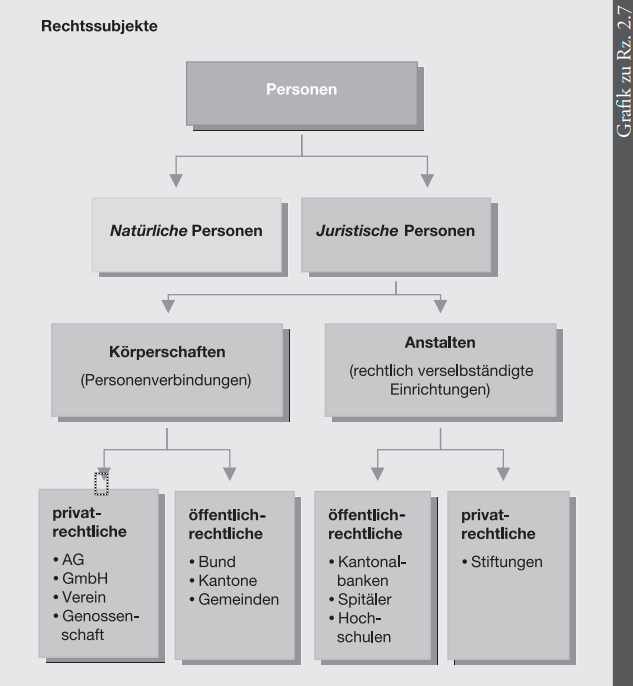 III. RechtsfähigkeitArt. 11 ZGB Rechtsfähig ist die Fähigkeit, Rechte und Pflichten zu haben. Beginnt mit der Geburt und endet mit dem Tod.IV. HandlungsfähigkeitHandlungsfähigkeit, Fähigkeit, die eigene Handlung durch Rechte und Pflichten zu begründen. Volljährig und urteilsfähig ist.	1. Geschäftsfähigkeit	2. DeliktsfähigkeitVoraussetzungen der HandlungsfähigkeitArt. 13 ZGBVolljährigkeit Art 14 ZGB und Urteilsfähigkeit Art. 16 ZGB werden vorausgesetzt.Unfähigkeit der UrteilsfähigkeitKindesalterPsychische KrankheitGeistige BehinderungRausch oder ähnlichen ZuständenVarianten der HandlungsfähigkeitVolle HandlungsfähigkeitBeschränkte HandlungsfähigkeitVolle HandlungsfähigkeitV. Treu und Glauben als HandlungsmaximeArt. 2 Abs 1 ZGBGrundsatz von Treu und Glauben. Erklärt, ehrlich und redlich sich zu verhalten, wie vernünftige und anständige Leute es tun.Verträge sind zu halten, pacta sunt servanda.VertrauensprinzipErklärungen auf den der Vertrag beruht so auszulegen, dass der jeweilige Empfänger nach Treu und Glauben versteht, d.h. als vernünftiger und korrekter Geschäftspartner, aufgrund Umstände verstehen müsse.RechtsmissbrauchsverbotArt. 2 Abs. 2 ZGBWer sich an das Gesetz hält, aber den Sinn und Geist missbraucht, handelt rechtsmissbräuchlich.Hier wird nur der offenbare Missbrauch verbietet. Rechtsmissbrauch darf deshalb nur bei krassen Verstössen gegen Treu und Glauben angenommen werden. (wenn man auf Recht beharrt aber mit dem Verhalten offensichtlich widerspricht.Fälle missbräuchlicher RechtsausübungenKonkretisierung Rechtsmissbrauch:Nutzlose Rechtsausübung: Recht ausüben, um anderen zu Schaden, ohne eigenes Schutzinteresse.Widersprüchliches Verhalten Venire contra factum Proprium: Wer schutzwürdiges Vertrauen erweckt, darf es später nicht missbrauchen.Missbräuchlich späte RechtsausübungMissbräuchliche Geltendmachung der Formungültigkeit eines VertragesMissbräuchliche Geltendmachung der VerjährungVI. Schutz des guten GlaubensArt 3 ZGBDie Frage des Gutglaubensschutzes stellt sich dort, wo jemand in Unkenntnis eines Rechtsmangels gehandelt hat, d.h. gutgläubig davon ausgegangen ist, es sei alles in Ordnung, obschon dies in Wirklichkeit nicht zutraf.Gutglaubensschutz kommt nur vor, wenn es im Gesetz steht. Es gibt nur einen punktuellen Gutglaubensschutz in bestimmten Bereichen.Art 3 Abs. 1 ZGB, hier wird der gute Glaube vermutet, d.h. die Unkenntnis des Rechtsmangels muss nicht besonders nachgewiesen werden. In Art 3 Abs. 2 ZGB wird dies eingeschränkt: Keinen Gutglaubensschutz verdient, wer den Rechtsmangel aufgrund der Umstände hätte erkennen sollen.